Муниципальное бюджетное дошкольное образовательное учреждение «Детский сад №145» комбинированного видаПроект «Неделя толерантности в детском саду»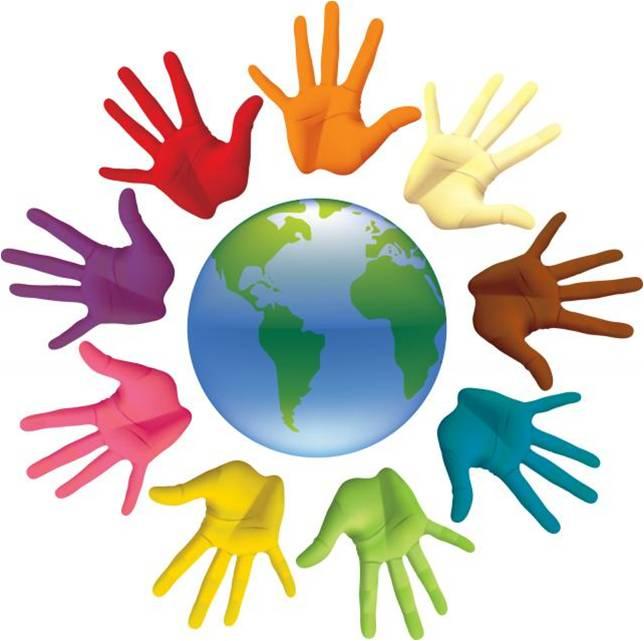 Автор проектапедагог-психологСангалова Наталья Геннадьевнаг.Дзержинск2018г.ПАСПОРТ ПРОЕКТААктуальность.Возможности дошкольного детства хорошо изучены в плане развития познавательных и творческих способностей ребёнка, но вместе с тем недостаточно используется потенциал совместной культурно-досуговой деятельности, которая могла бы стать одной из форм работы по воспитанию толерантной личности. Не удовлетворена потребность семьи в доступных технологиях и методиках  воспитания детей с ориентировкой на семейные ценности и национальные  традиции. Преодоление данной ситуации, в частности, формирование толерантности в качестве ценностной установки, становится актуальной задачей и в современном образовании. Именно детский сад оказывается тем пространством взаимодействия, той актуальной средой, которая ответственна за зарождение и формирование толерантности в обществе. Формирование толерантности – задача, которую необходимо решать сегодня в первую очередь. Причем наиболее эффективной эта работа станет только тогда, когда будет вестись с раннего детства.Современное российское общество характеризуется нарастающим количеством социально – экономических, политических и культурных противоречий. Жизнь общества становится подверженной настроениям нетерпимости, которые связаны с возрастающими культурными, религиозными, социальными различиями между людьми. Многие государства и различные международные организации объединяют свои усилия  для решения данной проблемы. Формирование основ толерантности у детей дошкольного возраста, несмотря на изучение данного вопроса многими известными педагогами и учёными, имеет ряд проблем и противоречий. Социальный заказ современного общества ориентирован на свободную самостоятельную личность, которая умеет строить отношения с другими людьми, уважает их права и свободы. Однако, структурированных и апробированных программ и методик по воспитанию толерантности в дошкольном возрасте немного. Цель проекта – формирование и внедрение социальных норм толерантности в дошкольном образовательном учреждении, формирование у детей навыков толерантных отношений. Задачи: воспитать культуру взаимоотношений среди сверстников, стремление совершать добрые делаформировать навыки работы в команде;воспитать взаимоуважение  через умение слушать своих товарищей;формировать у детей  дошкольного возраста умение видеть и понимать другого человека, проявлять сопереживание, сочувствие к людям.повышать культуру межличностного взаимодействия детей в группе.закреплять нравственные представления, навыки социально приемлемого поведения.Реализация проекта.Первый этап – подготовительный:консультация для педагогов «Организация недели толерантности в детском саду»разработка «Календаря недели толерантности»подборка художественной литературы, мультфильмовоформление материалов для родителей по данной тематике. Второй этап – организационно-практический:взаимопосещение групп воспитанников проведение бесед о дружбе, добре, взаимопомощи.проведение занятий на тему «Поговорим о толерантности», «Толерантность начинается с дружбы» и т.п.просмотр мультфильмов, чтение художественной литературы по данной тематикеколлективное творчество в группах, изготовление плакатов и творческих работ по теме толерантности, организация выставки.семейные творческие работы «Эмблема толерантности», организация выставкисовместное творчество детей, педагогов и родителей «Толерантные сказки», создание групповых книг«творческие мастерские» в группах по изготовлению подарков для друзей, для семьи, вручение подарковакция «Найдём друзей» (поход в соседний детский сад)развлечение «Праздник толерантности».Третий этап – заключительный: анализ результатов, подведение итоговвручение благодарственных писем активным участникам реализации проекта: воспитанникам, родителям, педагогамподготовка фотоотчёта о проектеподготовка сборника толерантных сказок МБДОУ.Отчёт о реализации проекта «Неделя толерантности в детском саду»Перспективы развития проектаДанный проект могут использовать все дошкольные учреждения для знакомства детей с понятием «толерантность» и для  формирования и внедрения социальных норм толерантности.Название проекта«Неделя толерантности в детском саду»Тип проектаИнформационный, развивающийУчастники проектаПедагог-психолог, воспитатели, учителя-логопеды, инструктор по физическому воспитанию, воспитанники ДОУ, родители, муз.рукСрок реализации проектаКраткосрочный (2 недели) 06.11.-20.11.2018г.НаправлениеСоциально - личностное развитие Этапы реализации проектаПервый этап – подготовительный Второй этап – организационно-практический Третий этап – заключительный Ожидаемые результатыПовышение уровня толерантной компетентности у участников образовательных отношений (воспитанников ДОУ, родителей и педагогов).Владение способами, приёмами конструктивного межличностного взаимодействия.Расширение социальных контактов воспитанников.Материально-техническое и информационное обеспечениеИспользование ИКТ, музыкальное сопровождение, печатная информация, тематическая литература.Социальное партнёрствоМБУ ДО «Центр психолого-педагогической, медицинской и социальной помощи» г.Дзержнска МБДОУ «Детский сад №142»     №Дата МероприятиеКонтингентКоличество участниковКоличество участниковКоличество участников№Дата МероприятиеКонтингентДетиПедагогиРодители1.06.11.18Консультация  по проведению акцииВоспитатели-22-2.12.11.18-13.11.18Размещение информации о Дне толерантнос-ти, понятии толерантности в родительских уголках (листовки, буклеты о толерантности).Оформление стенда «Неделя толерантности»Родители воспитанников 12 групп детского сада-22260 семей воспитан-ников3.12.11.18-14.11.18Проведение бесед о дружбе, добре, взаимопомощи, тематических занятий в группах и кабинете педагога-психологаВоспитанники  10 дошколь-ных групп, воспитатели, учителя-логопеды, педагог-психолог21513-4.13.11.18-14.11.18Просмотр и обсуждение мультфильмов по теме толерантностиВоспитанники  10 дошкольных групп, воспитатели, педагог-психолог21511-5.13.11.18-15.11.18Чтение и обсуждение толерантных сказок из сборников «Добрый свет», «Чудо-сказки от маленьких волшебников», произведений о добре и дружбеВоспитанники  6 дошкольных групп, воспитатели1346-6.15.11.18-16.11.18Коллективное творчество в группах, изготовление плакатов и творческих работ по теме толерантности Воспитанники 8 дошкольных групп, 1 группы раннего возраста, воспитатели2009-7.12.11.18-16.11.18Семейные творческие работы «Эмблема толерантности», организация выставкиРодители и дети, педагог-психолог10198.Ноябрь 2018Совместное творчество детей, педагогов и родителей «Толерантные сказки», создание групповых книг, подготовка сборника сказок МБДОУВоспитанники  6 групп, родители, воспитатели,педагог-психолог392239.14.11.18-15.11.18«Творческие мастерские» в группах по изготовлению подарков для друзей, для семьи  Воспитанники  6 дошкольных групп, воспитатели1296-10.15.11.18-16.11.18Взаимопосещение групп воспитанников, вручение подарковВоспитанники  3 дошкольных групп, воспитатели684-11.16.11.18Акция «Найдём друзей» (поход в МБДОУ «Детский сад №142»)Воспитанники подг. к школе группы, воспитатель, инструктор по физ.культуре, педагог-психолог233-Всего: дети - 246, педагоги (в т.ч. педагог-психолог) - 25, родители – 31 (активное участие), 260 (информационная работа)Всего: дети - 246, педагоги (в т.ч. педагог-психолог) - 25, родители – 31 (активное участие), 260 (информационная работа)Всего: дети - 246, педагоги (в т.ч. педагог-психолог) - 25, родители – 31 (активное участие), 260 (информационная работа)Всего: дети - 246, педагоги (в т.ч. педагог-психолог) - 25, родители – 31 (активное участие), 260 (информационная работа)Всего: дети - 246, педагоги (в т.ч. педагог-психолог) - 25, родители – 31 (активное участие), 260 (информационная работа)Всего: дети - 246, педагоги (в т.ч. педагог-психолог) - 25, родители – 31 (активное участие), 260 (информационная работа)Всего: дети - 246, педагоги (в т.ч. педагог-психолог) - 25, родители – 31 (активное участие), 260 (информационная работа)